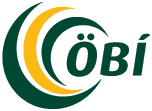 Ályktun aðalfundar Öryrkjabandalags Íslands haldinn 14. – 15. október 2016 um kjaramálAðalfundur Öryrkjabandalags Íslands, haldinn 14. – 15. október 2016, skorar á alla þingmenn sem munu taka sæti á Alþingi að loknum alþingiskosningum 29. október nk. að bæta kjör örorkulífeyrisþega með því að hafa áhrif á fjárlagagerð ríkisins fyrir árið 2017 með eftirfarandi hætti:Hækka óskertan lífeyri almannatrygginga í 390.000 kr. fyrir skatt.Afnema krónu-á-móti-krónu skerðingu sérstakrar framfærsluppbótar með 
því að fella hana inn í tekjutrygginguna. Draga verulega úr tekjuskerðingum í almannatryggingakerfinu, s.s. með lækkun skerðingarprósentu og hækkun frítekjumarka. Hækka skattleysismörk í 310.000 kr. á mánuði. Setja lög til að koma í veg fyrir að lífeyrissjóðir skerði greiðslur til örorku-
lífeyrisþega vegna greiðslna úr almannatryggingakerfinu.GreinargerðKjör meginþorra lífeyrisþega voru mjög bág við upphaf kjörtímabilsins. Þrátt fyrir loforð hefur kjaragliðnun fyrri ára ekki verið leiðrétt. Þvert á móti hefur hún aukist á kjörtímabilinu. Frá 2013 hefur óskertur lífeyrir almannatrygginga einungis hækkað um 31 þús. kr. eftir skatt sem er mun minna en hækkun lágmarks- og meðallauna. Þá hefur húsnæðis- og heilbrigðiskostnaður ítrekað hækkað og virðisaukaskattur á matvæli hækkaði í byrjun árs 2015. Krafa um hækkun lífeyris almannatrygginga í lágmark 390 þús. kr. á mánuði fyrir skatt er ekki mikil í ljósi niðurstaðna Gallupkönnunar frá byrjun október 2016. Spurt var: Telur þú að einstaklingstekjur upp á 296 þúsund krónur eftir skatt dugi til framfærslu í hverjum mánuði? Niðurstaðan var að 59,7% voru ósammála því að ofangreindar tekjur myndu nægja til framfærslu í hverjum mánuði. Í öllum aldurshópum nema í þeim yngsta töldu meirihluti svarenda að þessar tekjur dygðu ekki til framfærslu. Hlutfallið var hæst í aldurshópnum 35-65 ára eða á bilinu 71-74%.Óskertur lífeyrir fyrir einstaklinga er á bilinu 185 til 207 þús. kr. á mánuði eftir skatt. Ljóst er að framfærsla örorkulífeyrisþega gerir þeim ekki kleift að lifa mannsæmandi lífi og er fólki haldið í fátæktargildru. Tekjuskerðingar eru verulegar þrátt fyrir lágar tekjur. Tekjur yfir eina krónu á mánuði geta skert lífeyrinn. Hins vegar gera frítekjumörk fólki með skerta starfsgetu kleift að afla sér viðbótartekna með atvinnuþátttöku og/eða minnka skerðingar hjá þeim sem fá greiðslur úr lífeyrissjóði. Því er mikilvægt að draga verulega úr tekjutengingum og hækka frítekjumörk.  Ekkert um okkur án okkar!Málefnahópur um kjaramál:María Óskarsdóttir (formaður), Dóra Ingvadóttir, Erna Arngrímsdóttir, Frímann Sigurnýasson, Guðmundur Ingi Kristinsson, Hilmar Guðmundsson og María M.B. Olsen.  